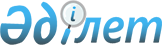 О снятии ограничительных мероприятий на территории села Тоганас Шолаканкатинского сельского округа Сырымского районаРешение акима Шолаканкатинского сельского округа Сырымского района Западно-Казахстанской области от 14 февраля 2020 года № 6. Зарегистрировано Департаментом юстиции Западно-Казахстанской области 17 февраля 2020 года № 6035
      В соответствии с Законом Республики Казахстан от 23 января 2001 года "О местном государственном управлении и самоуправлении в Республике Казахстан", Законом Республики Казахстан от 10 июля 2002 года "О ветеринарии", на основании представления главного государственного ветеринарно-санитарного инспектора государственного учреждения "Сырымская районная территориальная инспекция Комитета ветеринарного контроля и надзора Министерства сельского хозяйства Республики Казахстан" от 30 декабря 2019 года №1-19/788 аким сельского округа РЕШИЛ:
      1. Снять ограничительные мероприятия, установленные в связи с возникновением заболевания бруцеллеза среди крупного рогатого скота на территории села Тоганас Шолаканкатинского сельского округа Сырымского района.
      2. Признать утратившим силу решение акима Шолканкатинского сельского округа Сырымского района от 21 мая 2019 года № 3 "Об установлении ограничительных мероприятий на территорий села Тоганас Шолаканкатинского сельского округа Сырымского района" (зарегистрированное в Реестре государственной регистрации нормативных правовых актов № 5686, опубликованное 5 июня 2019 года в Эталонном контрольном банке нормативных правовых актов Республики Казахстан).
      3. Главному специалисту аппарата акима Шолаканкатинского сельского округа (А.Кажмуратов) обеспечить государственную регистрацию настоящего решения в органах юстиции, его официальное опубликование в средствах массовой информации.
      4. Контроль за исполнением настоящего решения оставляю за собой.
      5. Настоящее решение вводится в действие со дня первого официального опубликования.
					© 2012. РГП на ПХВ «Институт законодательства и правовой информации Республики Казахстан» Министерства юстиции Республики Казахстан
				
      Аким

Е. Журавлев
